Coordinating Principal Investigator: Professor Toby RichardsSite: [Insert Site]Site Principal Investigator: [Insert Site PI]ISARIC/WHO Clinical Characterisation Protocol for Severe Emerging Infections (COVID Research Response Trial)INFORMATION SHEET FOR ADULT PATIENTS1st February 2020. Version 3.1 (WA Master Version 1.1 26 March 2020)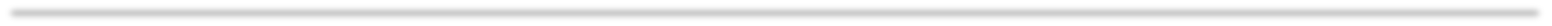 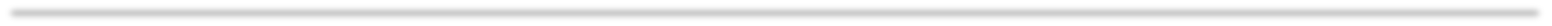 We are undertaking a research study involving people with confirmed or suspected COVID- 19, which is why we have approached you.What is the study about?Infectious diseases affect millions of people around the world every year. Most cases are mild, but some people become very unwell. There is a great deal that we do not understand about existing infections, and new infectious diseases continue to appear. This research study will gain important information about your respiratory infection so we can try to find better ways to manage and treat this infection in the future.As the COVID-19 virus only emerged in late 2019 there is not much information about the virus. Through this study we are hoping to gain more information which could help us understand and treat the virus. COVID-19 has impacted all aspects of our lives and we understand that this might be a stressful and confusing time. We are hoping to learn as much as possible about the virus in the hope of finding new treatment options and helping to prepare for other events that might happen like this in the future. Participation in research is voluntary and you will receive the same care if you decide not to participate. What will happen if I take part in this study?If you agree to be involved in the study we will collect information from your routine clinical records such as your signs and symptoms, medications that you are taking, and the results of any blood test and laboratory results that doctors have ordered. This will happen every day while you are in hospital.We will also collect and store any spare clinical samples that have been taken as part of your normal clinical care. These will be collected after the hospital has finished testing and would otherwise be discarded and destroyed. These ‘leftover’ samples may include (but are not limited to); blood samples, a swab or suction samples from your nose and throat, swabs from   any   infected   sites/sores,   a  sputum   sample,   urine   sample   and   a  stool sample cerebrospinal fluid samples (CSF) via lumbar puncture (for patients in the Intensive Care Unit (ICU)).If you agree, we may collect additional samples from you for the purpose of laboratory research if you are admitted to hospital, or after you leave hospital, up to every second day in the first two weeks, and then up to every week, for as long as you are unwell (to a maximum of 100 days after discharge). These samples will not involve any additional needle pricks but will instead be additional blood taken at the time of other routine blood tests. We may also invite you to return to the hospital or clinic 3 months and 6 months after discharge to have further samples taken. For blood samples, we will collect up to 50ml on each occasion (around 3 tablespoons).Clinical TrialsWithin the study, your clinical situation may change and you may become eligible to be included in ‘sister’ clinical trials of different treatment or medication regimes for suspected/proven COVID infection. If this should arise we will approach you about inclusion in these studies. You may be approached about these clinical trials in advance as to ensure that your wishes regarding participation can be recorded if your health should decline. Your participation in any clinical trial is voluntary.A Randomised, Embedded, Multi-factorial, Adaptive Platform Trial for Community-Acquired Pneumonia (REMAP–CAP )is for patients needing admission to the Intensive Care Unit (ICU). The REMAP- CAP trial is designed to evaluate what may be the best treatment plan for pneumonia. We have attached the specific additional information sheet(s) about this trial and the study team will discuss this with you.If you wish to be included in REMAP-CAP in the event that you are admitted to the ICU and meet the inclusion criteria, we will ask you to sign a consent form now in case you are unable to provide consent at that time (due to your health). You can withdraw this additional consent at any time.What will happen to my samples and information?All information about you will be kept confidential by those working on this study, and your name or other identifiers will not be used in any reports about this study. The results of the study will be shared as quickly as possible with health authorities and doctors to help them treat patients with severe acute respiratory infection.We will be using information from you and your medical records in order to undertake this study. We will keep a minimum amount of personally identifiable information about you (e.g. name, date of birth and medical record number) indefinitely for safety reasons. These identifiers will be kept within the South Metropolitan Health Service (SMHS) according to local policies, and this information can only be accessed by authorised members of the study team. All electronic data will be stored on the WA Health server and kept for indefinitely following the completion of the study. All samples will be kept at the Harry Perkins Institute of Medical Research and will be destroyed at the completion of the study.The study team may use your name and contact details to contact you about this research study, and to oversee the quality of the study.The information collected about you and the samples collected will be ‘de-identified’. This deidentified data will be used for research now and in the future and may be shared with other scientific organisations and researchers working with our team to allow more detailed analyses to be done. No health information or samples will be released to a third party unless it is to carry out research that has been approved by a Human Research Ethics Committee, or if disclosure is required by law.It is possible that authorised representatives of the investigating doctor, the Human Research Ethics Committee and Research Governance Regulatory bodies may require access to the study records to verify study procedures or data but this is not common. We will abide by State and Federal privacy legislation.We will use your samples to look at how the body reacts to and fights the infection and how treatments given to you are working in your body. We will be undertaking a variety of experimental laboratory investigations, which may include genetic tests. Data and samples that are deidentified may be shared as part of a national and global research response, some of the tests may be done in different countries.Your primary care doctor (GP) will be informed that you are taking part in this study.Are there any benefits to taking part in this study?There is no benefit to you personally. The information gained from this study may not be available in time to affect your care. Any relevant clinical results and new findings available while you are in hospital will be given to your treating doctor. The information we learn may help in caring for other patients in the future.What are the risks of being in the study?If you take part in the study, the clinical data collected from your routine medical records will be used anonymously (no one will know that this information relates to you).  There may be a risk of a data breach.  If this happens, SMHS or other health service provider has a data breach response plan, which will outline how they will respond to the data breach.Being a part of this study may mean that more blood will be taken than are needed for normal care. If you consent to additional blood samples for this study, these samples will be taken at the same time as the normal blood test to reduce the extra procedures (i.e. extra vials of blood may be taken during a routine blood test). This means that you will not have to have any additional needle sticks for the purpose of research. As with all blood tests, there is a small risk of pain, discomfort and infection. However, these risks are not additional to the study as you would already be having these blood tests as part of your clinical care. The results of this research are unlikely to have any implications for your future care. For these reasons we would not attempt to identify you or inform you of any results relating to this research.Who is responsible and what if something goes wrong?The research is organised by the South Metropolitan Health Service (SMHS) with the support of collaborators, none of whom will benefit financially from the study.SMHS has arrangements in place to provide for issues arising from participation in the study for which it acts as the Research Sponsor.This study has been approved by the SMHS Human Research Ethics Committee (HREC). If you have any reservation or complaint about the ethical conduct of this research, and wish to speak to an independent person, you may contact the Manager of the SMHS Research Support and Development Unit via email (SMHS.HREC@health.wa.gov.au) or by phone  (Tel. 08 6152 3214). Any issues you raise will be treated in confidence and investigated fully and you will be informed of the outcome.The study conforms to the principles set out by the National Statement on Ethical Conduct in Research involving Humans and according to Good Clinical Practice Guidelines.Can I request that I be withdrawn from the study at any point?Yes, you can withdraw at any time without giving a reason and your decision will not affect your care. We would ask that we can keep existing data and samples for inclusion in the research but similarly you may request that these data are deleted, and samples destroyed.What about future research?We will keep the deidentified data from this study which may be used in similar future research. Any research that this data is used in will be approved by a Human Research Ethics Committee.We would like to keep your contact details after your participation in this study is complete so we may inform you of opportunities to participate in future clinical research. Any future participation in these trials is entirely optional.Your contact details would be stored electronically on a secure server and only authorised individuals at SMHS will have access to it. We will also retain your consent form as long as you are willing to be approached. You can ask us to have your contact details removed from our database at any time.What if I would like further information about the study?If you would like more information about the study you can contact the Research Team or telephone the Local Research office on 08 6151 1152.It is anticipated that the results of this study will be published in scientific journals and in other forms. No identifying information will appear in these publications. Once this has happened, if you would like to know about the results then please contact your local clinical contact listed below or the Coordinating Principal Investigator, Professor Toby Richards via email toby.richards@uwa.edu.au or phone 6151 1152.Local clinical contact personComplaints contact personIf you have any complaints about any aspect of the project, the way it is being conducted or any questions about being a research participant in general, then you may contact:Reviewing HREC approving this research and HREC Executive Officer detailsLocal HREC Office contact (Single Site - Research Governance Officer)Coordinating Principal Investigator: Professor Toby RichardsSite: [Insert Site]Site Principal Investigator: [Insert Site PI]ISARIC/WHO Clinical Characterisation Protocol for Severe Emerging Infections (COVID – 19) (COVID Research Response Trial)INFORMED CONSENT FORM FOR ADULT PATIENTS1st February 2020 Version 3.1 (WA Master Version 1.1 26 March 2020)I have read (or it has been read to me) the information sheet for this study dated 1st February 2020 Version 3.1 (WA Master Version 1.1 26 March 2020). I understand the information and have had the opportunity to ask questions for clarification.I understand and agree that:my participation is voluntary and that I am free to withdraw from the study at any time, without giving any reason and without my medical care or rights being affected.data will be collected from my medical records, including medications and test results by study staff during the study. I agree that these individuals may have access to my research records and their study results.data collected during the study (including test results) may be looked at by regulatory authorities, authorised individuals from SMHS, this hospital, or public health agencies, where it is relevant to my taking part in this research. I give permission for these individuals to have access to my records.my GP will be informed of my participation in this study.any samples left-over from routine care tests requested by my doctor may be included in this study.additional samples will be taken for the purposes of research.I may be invited by the research team to participate in future research studies. I understand that I am under no obligation to take part in any future research studies.my de-identified samples and data to be used in COVID related future research projects and may be shared with approved collaborators, subject to Human Research Ethics Committee approvals.PAGE 1 of 2Patient name: ____   _   _______________________________________________Signature: _ 	_	Date: __ 	_  Person receiving consent:(Research team member or health professional trained in receiving consent for this study)Signature: _ 	_ 	_ Date:____ 	_Witnessed ConsentIf the consenting party cannot read the form: I have no interest or involvement in this research study and I attest that the information concerning this research was accurately read and explained to the patient in language they can understand, and that informed consent was freely given by the patient.Witness name: _ 	_ 	_        _   Signature: _ 	_	Date: __ 	_   _Thank you for your contribution to this important global research activity.PAGE 2 of 2NamePositionTelephoneEmailNamePositionTelephoneEmailReviewing HREC nameSouth Metropolitan Health Service Human Research Ethics CommitteeHREC Executive OfficerEthics Coordinator Telephone08 6152 2064EmailSMHS.HREC@health.wa.gov.au NamePositionTelephoneEmail